§1-203.  Jurisdiction and service of process1.   The Superior and District Courts of this State may exercise jurisdiction over any creditor with respect to any conduct in this State governed by this Act or with respect to any claim arising from a transaction subject to this Act. In addition to any other method provided by rule or by statute, personal jurisdiction over a creditor may be acquired in a civil action or proceeding instituted in the Superior and District Courts by the service of process in the manner provided by this section.[PL 1973, c. 762, §1 (NEW).]2.   If a creditor is not a resident of this State or is a corporation not authorized to do business in this State and engages in any conduct in this State governed by this Act, or engages in a transaction subject to this Act, he may designate an agent upon whom service of process may be made in this State. The agent shall be a resident of this State or a corporation authorized to do business in this State. The designation shall be in writing and filed with the Secretary of State. If no designation is made and filed or if process cannot be served in this State upon the designated agent, process may be served upon the Secretary of State, but service upon him is not effective unless the plaintiff or petitioner forthwith mails a copy of the process and pleading by registered or certified mail to the defendant or respondent at his last reasonably ascertainable address. An affidavit of compliance with this section shall be filed with the clerk of the court on or before the return day of the process, if any, or within any further time the court allows.[PL 1973, c. 762, §1 (NEW).]SECTION HISTORYPL 1973, c. 762, §1 (NEW). The State of Maine claims a copyright in its codified statutes. If you intend to republish this material, we require that you include the following disclaimer in your publication:All copyrights and other rights to statutory text are reserved by the State of Maine. The text included in this publication reflects changes made through the First Regular and First Special Session of the 131st Maine Legislature and is current through November 1. 2023
                    . The text is subject to change without notice. It is a version that has not been officially certified by the Secretary of State. Refer to the Maine Revised Statutes Annotated and supplements for certified text.
                The Office of the Revisor of Statutes also requests that you send us one copy of any statutory publication you may produce. Our goal is not to restrict publishing activity, but to keep track of who is publishing what, to identify any needless duplication and to preserve the State's copyright rights.PLEASE NOTE: The Revisor's Office cannot perform research for or provide legal advice or interpretation of Maine law to the public. If you need legal assistance, please contact a qualified attorney.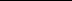 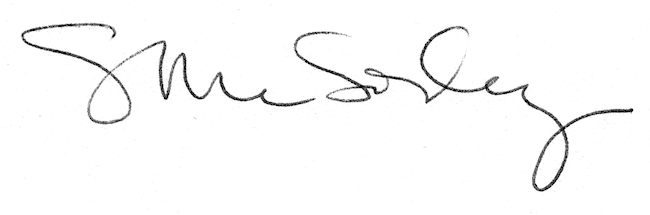 